ПРИЛОЖЕНИЕ 5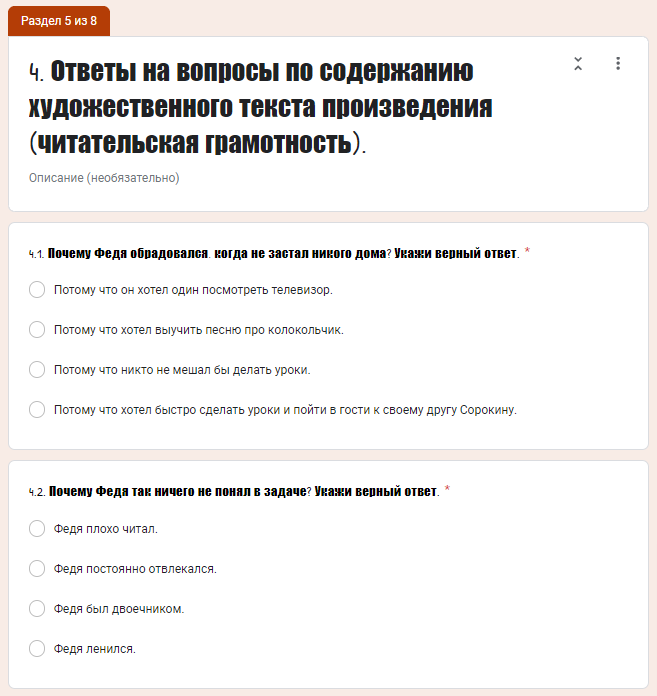 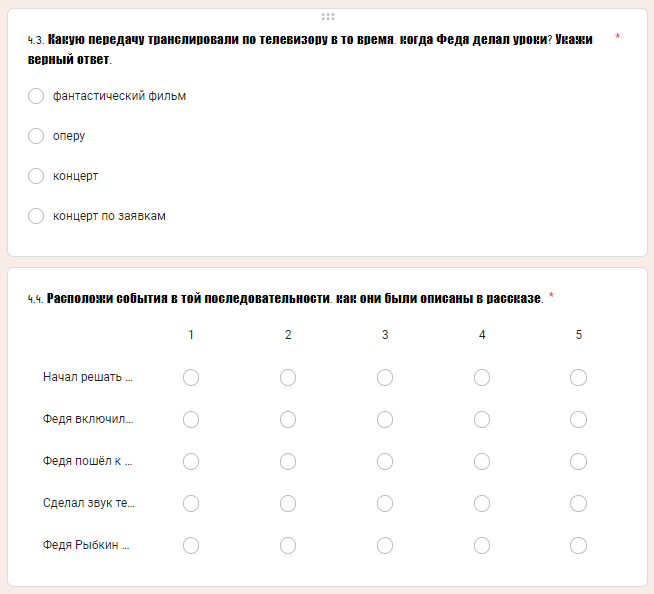 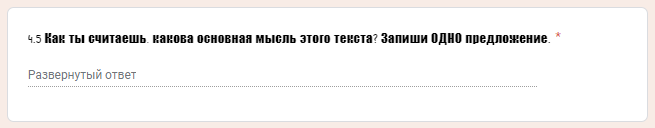 